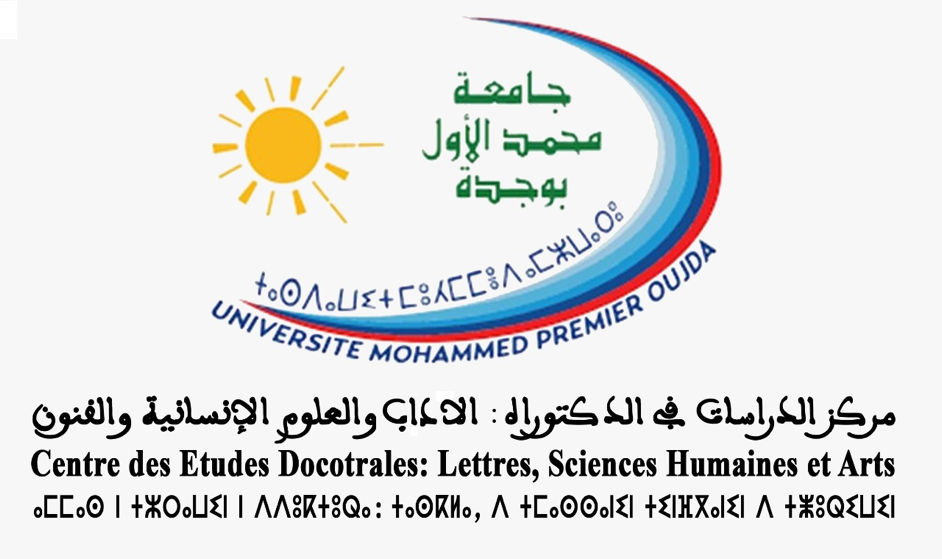 الملف العلمي والتكوينات التكميلية  عنوان الأطروحة :تحت إشراف الأستاذ(ة)والأستاذ(ة)بنية البحث:من إعداد الطالب(ة) الباحث(ة)رقم التسجيل : السنة الجامعية: المداخلات العلميةفي المؤتمرات والأيام الدراسية المنظمة تحت إشراف لجان علميةالمداخلة العلمية الأولى (إجبارية)المداخلة العلمية الثانية (إجبارية) المداخلة العلمية الثالثة (اختيارية) المداخلة العلمية الرابعة (اختيارية) المداخلة العلمية الخامسة (اختيارية) المؤلفات العلمية والمقالات المنشورة في مجلات محكمة المنشور العلمي الأول (إجباري)المنشور العلمي الثاني (إجباري)المنشور العلمي الثالث (اختياري)المنشور العلمي الرابع (اختياري)المنشور العلمي الخامس (اختياري)التكوينات التكميلية التكوينات الخاصة المنظمة من طرف بنية البحث التي ينتمي لها الطالب الباحثالتكوينات المشتركة المنظمة من طرف مركز دراسات الدكتوراهأنشطة أخرى تهم المجالين العلمي والتربويأنشطة التدريس بالتعليم العالي تأطير الورشاتالتأطير والمواكبة عن بعدالمشاركة في تأطير البحوث المشاركة في تنظيم التظاهرات العلمية أنشطة علمية أخرى جدول فحص الملف العلمي المرفقات………………………………………………………………………………………………………………………………………………………………………………………………………………………………………………………………………………………………………………………………………………………………………………………………………………………………………………………………………………………………………………………………………………………………………………………………………………………………………………………………………………………………………………………………………………………………………………………………………………………………عنوان المداخلة……………………………………………………………………………………………………………………………………………………………………………………………………………………………………………………………………………………………………………………………………………………………………………………………………………………………………………………………………………………………………………………………………………………المتدخل الرئيس ………………………………………………………………………………………………………………………………………………………………………………………………………………………………………………………………………………………………………………………………………………………………………………………………………………………………………………………………………………………………………………………………………………………………………………………………………………………………………………………………………………………………………………………………………………………………………………………………………………………………المتدخلون الآخرون يوم دراسيسياق المداخلة العلمية ضع (ي) علامة في المكان المناسبمؤتمرسياق المداخلة العلمية ضع (ي) علامة في المكان المناسبندوةسياق المداخلة العلمية ضع (ي) علامة في المكان المناسبآخر، اذكره: ……………………………………………………………………………………………………………………سياق المداخلة العلمية ضع (ي) علامة في المكان المناسبمحليحجم النشاط الذي تندرج ضمنه المداخلة ضع (ي) علامة في المكان المناسبوطنيحجم النشاط الذي تندرج ضمنه المداخلة ضع (ي) علامة في المكان المناسبدولي حجم النشاط الذي تندرج ضمنه المداخلة ضع (ي) علامة في المكان المناسب………………………………………………………………………………………………………………………………………………………………………………………………………………………………………………………………………………………………………………………………………………………………………………………………………………………………………………………………………………………………………………………………………………………………………………………………………………………………………………………………………………………………………………………………………………………………………………………………………………………………عنوان النشاط………………………………………………………………………………………………………………………………………………………………………………………………………………………………………………………………………………………………………………………………………………………………………………………………………………………………………………………………………………………………………………………………………………………………………………………………………………………………………………………………………………………………………………………………………………………………………………………………………………………………تاريخ ومكان  النشاط………………………………………………………………………………………………………………………………………………………………………………………………………………………………………………………………………………………………………………………………………………………………………………………………………………………………………………………………………………………………………………………………………………………………………………………………………………………………………………………………………………………………………………………………………………………………………………………………………………………………المؤسسة المنظمة للنشاطهل تم نشر مداخلتكم العلمية؟………………………………………………………………………………………………………………………………………………………………………………………………………………………………………………………………………………………………………………………………………………………………………………………………………………………………………………………………………………………………………………………………………………………………………………………………………………………………………………………………………………………………………………………………………………………………………………………………………………………………………………………………………………………………………………………………………………………………………………………………………………………………………………………………………………………………………………………………………………………………………………………………………………………………………………………………………………………………………………………………………………………………………………………………………………………………………………………………………………………………………………………………………………………………………………………………………………………………………………………………إذا كان الجواب "نعم" ، يرجى ذكر المعطيات الضرورية المتعلقة بالنشرانظر المرفقات انظر المرفقات ملخص المداخلة العلمية انظر المرفقات انظر المرفقات ملخص المداخلة العلمية ………………………………………………………………………………………………………………………………………………………………………………………………………………………………………………………………………………………………………………………………………………………………………………………………………………………………………………………………………………………………………………………………………………………………………………………………………………………………………………………………………………………………………………………………………………………………………………………………………………………………عنوان المداخلة……………………………………………………………………………………………………………………………………………………………………………………………………………………………………………………………………………………………………………………………………………………………………………………………………………………………………………………………………………………………………………………………………………………المتدخل الرئيس ………………………………………………………………………………………………………………………………………………………………………………………………………………………………………………………………………………………………………………………………………………………………………………………………………………………………………………………………………………………………………………………………………………………………………………………………………………………………………………………………………………………………………………………………………………………………………………………………………………………………المتدخلون الآخرون يوم دراسيسياق المداخلة العلمية ضع (ي) علامة في المكان المناسبمؤتمرسياق المداخلة العلمية ضع (ي) علامة في المكان المناسبندوةسياق المداخلة العلمية ضع (ي) علامة في المكان المناسبآخر، اذكره: ……………………………………………………………………………………………………………………سياق المداخلة العلمية ضع (ي) علامة في المكان المناسبمحليحجم النشاط الذي تندرج ضمنه المداخلة ضع (ي) علامة في المكان المناسبوطنيحجم النشاط الذي تندرج ضمنه المداخلة ضع (ي) علامة في المكان المناسبدولي حجم النشاط الذي تندرج ضمنه المداخلة ضع (ي) علامة في المكان المناسب………………………………………………………………………………………………………………………………………………………………………………………………………………………………………………………………………………………………………………………………………………………………………………………………………………………………………………………………………………………………………………………………………………………………………………………………………………………………………………………………………………………………………………………………………………………………………………………………………………………………عنوان النشاط………………………………………………………………………………………………………………………………………………………………………………………………………………………………………………………………………………………………………………………………………………………………………………………………………………………………………………………………………………………………………………………………………………………………………………………………………………………………………………………………………………………………………………………………………………………………………………………………………………………………تاريخ ومكان  النشاط………………………………………………………………………………………………………………………………………………………………………………………………………………………………………………………………………………………………………………………………………………………………………………………………………………………………………………………………………………………………………………………………………………………………………………………………………………………………………………………………………………………………………………………………………………………………………………………………………………………………المؤسسة المنظمة للنشاطهل تم نشر مداخلتكم العلمية؟………………………………………………………………………………………………………………………………………………………………………………………………………………………………………………………………………………………………………………………………………………………………………………………………………………………………………………………………………………………………………………………………………………………………………………………………………………………………………………………………………………………………………………………………………………………………………………………………………………………………………………………………………………………………………………………………………………………………………………………………………………………………………………………………………………………………………………………………………………………………………………………………………………………………………………………………………………………………………………………………………………………………………………………………………………………………………………………………………………………………………………………………………………………………………………………………………………………………………………………………إذا كان الجواب "نعم" ، يرجى ذكر المعطيات الضرورية المتعلقة بالنشرانظر المرفقات انظر المرفقات ملخص المداخلة العلمية انظر المرفقات انظر المرفقات ملخص المداخلة العلمية ………………………………………………………………………………………………………………………………………………………………………………………………………………………………………………………………………………………………………………………………………………………………………………………………………………………………………………………………………………………………………………………………………………………………………………………………………………………………………………………………………………………………………………………………………………………………………………………………………………………………عنوان المداخلة……………………………………………………………………………………………………………………………………………………………………………………………………………………………………………………………………………………………………………………………………………………………………………………………………………………………………………………………………………………………………………………………………………………المتدخل الرئيس ………………………………………………………………………………………………………………………………………………………………………………………………………………………………………………………………………………………………………………………………………………………………………………………………………………………………………………………………………………………………………………………………………………………………………………………………………………………………………………………………………………………………………………………………………………………………………………………………………………………………المتدخلون الآخرون يوم دراسيسياق المداخلة العلمية ضع (ي) علامة في المكان المناسبمؤتمرسياق المداخلة العلمية ضع (ي) علامة في المكان المناسبندوةسياق المداخلة العلمية ضع (ي) علامة في المكان المناسبآخر، اذكره: ……………………………………………………………………………………………………………………سياق المداخلة العلمية ضع (ي) علامة في المكان المناسبمحليحجم النشاط الذي تندرج ضمنه المداخلة ضع (ي) علامة في المكان المناسبوطنيحجم النشاط الذي تندرج ضمنه المداخلة ضع (ي) علامة في المكان المناسبدولي حجم النشاط الذي تندرج ضمنه المداخلة ضع (ي) علامة في المكان المناسب………………………………………………………………………………………………………………………………………………………………………………………………………………………………………………………………………………………………………………………………………………………………………………………………………………………………………………………………………………………………………………………………………………………………………………………………………………………………………………………………………………………………………………………………………………………………………………………………………………………………عنوان النشاط………………………………………………………………………………………………………………………………………………………………………………………………………………………………………………………………………………………………………………………………………………………………………………………………………………………………………………………………………………………………………………………………………………………………………………………………………………………………………………………………………………………………………………………………………………………………………………………………………………………………تاريخ ومكان  النشاط………………………………………………………………………………………………………………………………………………………………………………………………………………………………………………………………………………………………………………………………………………………………………………………………………………………………………………………………………………………………………………………………………………………………………………………………………………………………………………………………………………………………………………………………………………………………………………………………………………………………المؤسسة المنظمة للنشاطهل تم نشر مداخلتكم العلمية؟………………………………………………………………………………………………………………………………………………………………………………………………………………………………………………………………………………………………………………………………………………………………………………………………………………………………………………………………………………………………………………………………………………………………………………………………………………………………………………………………………………………………………………………………………………………………………………………………………………………………………………………………………………………………………………………………………………………………………………………………………………………………………………………………………………………………………………………………………………………………………………………………………………………………………………………………………………………………………………………………………………………………………………………………………………………………………………………………………………………………………………………………………………………………………………………………………………………………………………………………إذا كان الجواب "نعم" ، يرجى ذكر المعطيات الضرورية المتعلقة بالنشرانظر المرفقات انظر المرفقات ملخص المداخلة العلمية انظر المرفقات انظر المرفقات ملخص المداخلة العلمية ………………………………………………………………………………………………………………………………………………………………………………………………………………………………………………………………………………………………………………………………………………………………………………………………………………………………………………………………………………………………………………………………………………………………………………………………………………………………………………………………………………………………………………………………………………………………………………………………………………………………عنوان المداخلة……………………………………………………………………………………………………………………………………………………………………………………………………………………………………………………………………………………………………………………………………………………………………………………………………………………………………………………………………………………………………………………………………………………المتدخل الرئيس ………………………………………………………………………………………………………………………………………………………………………………………………………………………………………………………………………………………………………………………………………………………………………………………………………………………………………………………………………………………………………………………………………………………………………………………………………………………………………………………………………………………………………………………………………………………………………………………………………………………………المتدخلون الآخرون يوم دراسيسياق المداخلة العلمية ضع (ي) علامة في المكان المناسبمؤتمرسياق المداخلة العلمية ضع (ي) علامة في المكان المناسبندوةسياق المداخلة العلمية ضع (ي) علامة في المكان المناسبآخر، اذكره: ……………………………………………………………………………………………………………………سياق المداخلة العلمية ضع (ي) علامة في المكان المناسبمحليحجم النشاط الذي تندرج ضمنه المداخلة ضع (ي) علامة في المكان المناسبوطنيحجم النشاط الذي تندرج ضمنه المداخلة ضع (ي) علامة في المكان المناسبدولي حجم النشاط الذي تندرج ضمنه المداخلة ضع (ي) علامة في المكان المناسب………………………………………………………………………………………………………………………………………………………………………………………………………………………………………………………………………………………………………………………………………………………………………………………………………………………………………………………………………………………………………………………………………………………………………………………………………………………………………………………………………………………………………………………………………………………………………………………………………………………………عنوان النشاط………………………………………………………………………………………………………………………………………………………………………………………………………………………………………………………………………………………………………………………………………………………………………………………………………………………………………………………………………………………………………………………………………………………………………………………………………………………………………………………………………………………………………………………………………………………………………………………………………………………………تاريخ ومكان  النشاط………………………………………………………………………………………………………………………………………………………………………………………………………………………………………………………………………………………………………………………………………………………………………………………………………………………………………………………………………………………………………………………………………………………………………………………………………………………………………………………………………………………………………………………………………………………………………………………………………………………………المؤسسة المنظمة للنشاطهل تم نشر مداخلتكم العلمية؟………………………………………………………………………………………………………………………………………………………………………………………………………………………………………………………………………………………………………………………………………………………………………………………………………………………………………………………………………………………………………………………………………………………………………………………………………………………………………………………………………………………………………………………………………………………………………………………………………………………………………………………………………………………………………………………………………………………………………………………………………………………………………………………………………………………………………………………………………………………………………………………………………………………………………………………………………………………………………………………………………………………………………………………………………………………………………………………………………………………………………………………………………………………………………………………………………………………………………………………………إذا كان الجواب "نعم" ، يرجى ذكر المعطيات الضرورية المتعلقة بالنشرانظر المرفقات انظر المرفقات ملخص المداخلة العلمية انظر المرفقات انظر المرفقات ملخص المداخلة العلمية ………………………………………………………………………………………………………………………………………………………………………………………………………………………………………………………………………………………………………………………………………………………………………………………………………………………………………………………………………………………………………………………………………………………………………………………………………………………………………………………………………………………………………………………………………………………………………………………………………………………………عنوان المداخلة……………………………………………………………………………………………………………………………………………………………………………………………………………………………………………………………………………………………………………………………………………………………………………………………………………………………………………………………………………………………………………………………………………………المتدخل الرئيس ………………………………………………………………………………………………………………………………………………………………………………………………………………………………………………………………………………………………………………………………………………………………………………………………………………………………………………………………………………………………………………………………………………………………………………………………………………………………………………………………………………………………………………………………………………………………………………………………………………………………المتدخلون الآخرون يوم دراسيسياق المداخلة العلمية ضع (ي) علامة في المكان المناسبمؤتمرسياق المداخلة العلمية ضع (ي) علامة في المكان المناسبندوةسياق المداخلة العلمية ضع (ي) علامة في المكان المناسبآخر، اذكره: ……………………………………………………………………………………………………………………سياق المداخلة العلمية ضع (ي) علامة في المكان المناسبمحليحجم النشاط الذي تندرج ضمنه المداخلة ضع (ي) علامة في المكان المناسبوطنيحجم النشاط الذي تندرج ضمنه المداخلة ضع (ي) علامة في المكان المناسبدولي حجم النشاط الذي تندرج ضمنه المداخلة ضع (ي) علامة في المكان المناسب………………………………………………………………………………………………………………………………………………………………………………………………………………………………………………………………………………………………………………………………………………………………………………………………………………………………………………………………………………………………………………………………………………………………………………………………………………………………………………………………………………………………………………………………………………………………………………………………………………………………عنوان النشاط………………………………………………………………………………………………………………………………………………………………………………………………………………………………………………………………………………………………………………………………………………………………………………………………………………………………………………………………………………………………………………………………………………………………………………………………………………………………………………………………………………………………………………………………………………………………………………………………………………………………تاريخ ومكان  النشاط………………………………………………………………………………………………………………………………………………………………………………………………………………………………………………………………………………………………………………………………………………………………………………………………………………………………………………………………………………………………………………………………………………………………………………………………………………………………………………………………………………………………………………………………………………………………………………………………………………………………المؤسسة المنظمة للنشاطهل تم نشر مداخلتكم العلمية؟………………………………………………………………………………………………………………………………………………………………………………………………………………………………………………………………………………………………………………………………………………………………………………………………………………………………………………………………………………………………………………………………………………………………………………………………………………………………………………………………………………………………………………………………………………………………………………………………………………………………………………………………………………………………………………………………………………………………………………………………………………………………………………………………………………………………………………………………………………………………………………………………………………………………………………………………………………………………………………………………………………………………………………………………………………………………………………………………………………………………………………………………………………………………………………………………………………………………………………………………إذا كان الجواب "نعم" ، يرجى ذكر المعطيات الضرورية المتعلقة بالنشرانظر المرفقات انظر المرفقات ملخص المداخلة العلمية انظر المرفقات انظر المرفقات ملخص المداخلة العلمية ………………………………………………………………………………………………………………………………………………………………………………………………………………………………………………………………………………………………………………………………………………………………………………………………………………………………………………………………………………………………………………………………………………………………………………………………………………………………………………………………………………………………………………………………………………………………………………………………………………………………………………………………………………………………………………………………………………………………………………………………………………………………………………………………………………………………………………………………………………………………………………………………………………………………………………………………………………………………………………………………………………………………………………………………………………………………………………………………………………………………………………………………………………………………………………………………………………………………………………………………………………………………………………………………………………………………………………………………………………………………………………………………………………………………………………………………………………………………………………………………………………………………………………………………………………………………………………………………………………………………………………………………………………………………………………………………………………………………………………………………………………………………………………………………………………………………………………………………………………………………عنوان المنشور العلمي ………………………………………………………………………………………………………………………………………………………………………………………………………………………………………………………………………………………………………………………………………………………………………………………………………………………………………………………………………………………………………………………………………………………………………………………………………………………………………………………………………………………………………………………………………………………………………………………………………………………………………………………………………………………………………………………………………………………………………………………………………………………………………………………………………………………………………………………………………………………………………………………………………………………………………………………………………………………………………………………………………………………………………………………………………………………………………………………………………………………………………………………………………………………………………………………………………………………………………………………………الكاتب الرئيس ………………………………………………………………………………………………………………………………………………………………………………………………………………………………………………………………………………………………………………………………………………………………………………………………………………………………………………………………………………………………………………………………………………………………………………………………………………………………………………………………………………………………………………………………………………………………………………………………………………………………………………………………………………………………………………………………………………………………………………………………………………………………………………………………………………………………………………………………………………………………………………………………………………………………………………………………………………………………………………………………………………………………………………………………………………………………………………………………………………………………………………………………………………………………………………………………………………………………………………………………………………………………………………………………………………………………………………………………………………………………………………………………………………………………………………………………………………………………………………………………………………………………………………………………………………………………………………………………………………………………………………………………………………………………………………………………………………………………………………………………………………………………………………………………………………………………………………………………………………………………المساهمون الآخرون كتاب شخصي  كتاب شخصي  كتاب شخصي  كتاب شخصي  نوع المنشور العلمي  ضع (ي) علامة في المكان المناسبكتاب جماعي كتاب جماعي كتاب جماعي كتاب جماعي نوع المنشور العلمي  ضع (ي) علامة في المكان المناسبمقالة في جريدةمقالة في جريدةمقالة في جريدةمقالة في جريدةنوع المنشور العلمي  ضع (ي) علامة في المكان المناسبمقالة في مجلة ورقيةمقالة في مجلة ورقيةمقالة في مجلة ورقيةمقالة في مجلة ورقيةنوع المنشور العلمي  ضع (ي) علامة في المكان المناسبمقال في مجلة إلكترونية مقال في مجلة إلكترونية مقال في مجلة إلكترونية مقال في مجلة إلكترونية نوع المنشور العلمي  ضع (ي) علامة في المكان المناسبآخر، اذكره: ……………………………………………………………………………………………………………………آخر، اذكره: ……………………………………………………………………………………………………………………آخر، اذكره: ……………………………………………………………………………………………………………………آخر، اذكره: ……………………………………………………………………………………………………………………نوع المنشور العلمي  ضع (ي) علامة في المكان المناسب………………………………………………………………………………………………………………………………………………………………………………………………………………………………………………………………………………………………………………………………………………………………………………………………………………………………………………………………………………………………………………………………………………………………………………………………………………………………………………………………………………………………………………………………………………………………………………………………………………………………………………………………………………………………………………………………………………………………………………………………………………………………………………………………………………………………………………………………………………………………………………………………………………………………………………………………………………………………………………………………………………………………………………………………………………………………………………………………………………………………………………………………………………………………………………………………………………………………………………………………………………………………………………………………………………………………………………………………………………………………………………………………………………………………………………………………………………………………………………………………………………………………………………………………………………………………………………………………………………………………………………………………………………………………………………………………………………………………………………………………………………………………………………………………………………………………………………………………………………………………دار النشر ………………………………………………………………………………………………………………………………………………………………………………………………………………………………………………………………………………………………………………………………………………………………………………………………………………………………………………………………………………………………………………………………………………………………………………………………………………………………………………………………………………………………………………………………………………………………………………………………………………………………………………………………………………………………………………………………………………………………………………………………………………………………………………………………………………………………………………………………………………………………………………………………………………………………………………………………………………………………………………………………………………………………………………………………………………………………………………………………………………………………………………………………………………………………………………………………………………………………………………………………………………………………………………………………………………………………………………………………………………………………………………………………………………………………………………………………………………………………………………………………………………………………………………………………………………………………………………………………………………………………………………………………………………………………………………………………………………………………………………………………………………………………………………………………………………………………………………………………………………………………تاريخ ومكان  النشر ………………………………………………………………………………………………………………………………………………………………………………………………………………………………………………………………………………………………………………………………………………………………………………………………………………………………………………………………………………………………………………………………………………………………………………………………………………………………………………………………………………………………………………………………………………………………………………………………………………………………ISBN: الرقم الدولي المعياري للكتاب (ر.د.م.ك)………………………………………………………………………………………………………………………………………………………………………………………………………………………………………………………………………………………………………………………………………………………………………………………………………………………………………………………………………………………………………………………………………………………………………………………………………………………………………………………………………………………………………………………………………………………………………………………………………………………………ISSN: الرقم الدولي الموحد للدوريات ………………………………………………………………………………………………………………………………………………………………………………………………………………………………………………………………………………………………………………………………………………………………………………………………………………………………………………………………………………………………………………………………………………………………………………………………………………………………………………………………………………………………………………………………………………………………………………………………………………………………DOI: معرف الكائن الرقمي ………………………………………………………………………………………………………………………………………………………………………………………………………………………………………………………………………………………………………………………………………………………………………………………………………………………………………………………………………………………………………………………………………………………………………………………………………………………………………………………………………………………………………………………………………………………………………………………………………………………………رابط  المنشور العلميلالانعم هل يتعلق الأمر بمنشور مرتبط بمداخلة علمية؟………………………………………………………………………………………………………………………………………………………………………………………………………………………………………………………………………………………………………………………………………………………………………………………………………………………………………………………………………………………………………………………………………………………………………………………………………………………………………………………………………………………………………………………………………………………………………………………………………………………………………………………………………………………………………………………………………………………………………………………………………………………………………………………………………………………………………………………………………………………………………………………………………………………………………………………………………………………………………………………………………………………………………………………………………………………………………………………………………………………………………………………………………………………………………………………………………………………………………………………………إذا كان الجواب "نعم"، اذكر عنوان المداخلة العملية المعنية  انظر المرفقاتانظر المرفقاتانظر المرفقاتانظر المرفقاتانظر المرفقاتانظر المرفقاتنسخة من المنشور العلمي ………………………………………………………………………………………………………………………………………………………………………………………………………………………………………………………………………………………………………………………………………………………………………………………………………………………………………………………………………………………………………………………………………………………………………………………………………………………………………………………………………………………………………………………………………………………………………………………………………………………………………………………………………………………………………………………………………………………………………………………………………………………………………………………………………………………………………………………………………………………………………………………………………………………………………………………………………………………………………………………………………………………………………………………………………………………………………………………………………………………………………………………………………………………………………………………………………………………………………………………………………………………………………………………………………………………………………………………………………………………………………………………………………………………………………………………………………………………………………………………………………………………………………………………………………………………………………………………………………………………………………………………………………………………………………………………………………………………………………………………………………………………………………………………………………………………………………………………………………………………………عنوان المنشور العلمي ………………………………………………………………………………………………………………………………………………………………………………………………………………………………………………………………………………………………………………………………………………………………………………………………………………………………………………………………………………………………………………………………………………………………………………………………………………………………………………………………………………………………………………………………………………………………………………………………………………………………………………………………………………………………………………………………………………………………………………………………………………………………………………………………………………………………………………………………………………………………………………………………………………………………………………………………………………………………………………………………………………………………………………………………………………………………………………………………………………………………………………………………………………………………………………………………………………………………………………………………الكاتب الرئيس ………………………………………………………………………………………………………………………………………………………………………………………………………………………………………………………………………………………………………………………………………………………………………………………………………………………………………………………………………………………………………………………………………………………………………………………………………………………………………………………………………………………………………………………………………………………………………………………………………………………………………………………………………………………………………………………………………………………………………………………………………………………………………………………………………………………………………………………………………………………………………………………………………………………………………………………………………………………………………………………………………………………………………………………………………………………………………………………………………………………………………………………………………………………………………………………………………………………………………………………………………………………………………………………………………………………………………………………………………………………………………………………………………………………………………………………………………………………………………………………………………………………………………………………………………………………………………………………………………………………………………………………………………………………………………………………………………………………………………………………………………………………………………………………………………………………………………………………………………………………………المساهمون الآخرونكتاب شخصي  كتاب شخصي  كتاب شخصي  كتاب شخصي  نوع المنشور العلمي  ضع (ي) علامة في المكان المناسبكتاب جماعي كتاب جماعي كتاب جماعي كتاب جماعي نوع المنشور العلمي  ضع (ي) علامة في المكان المناسبمقالة في جريدةمقالة في جريدةمقالة في جريدةمقالة في جريدةنوع المنشور العلمي  ضع (ي) علامة في المكان المناسبمقالة في مجلة ورقيةمقالة في مجلة ورقيةمقالة في مجلة ورقيةمقالة في مجلة ورقيةنوع المنشور العلمي  ضع (ي) علامة في المكان المناسبمقال في مجلة إلكترونية مقال في مجلة إلكترونية مقال في مجلة إلكترونية مقال في مجلة إلكترونية نوع المنشور العلمي  ضع (ي) علامة في المكان المناسبآخر، اذكره: ……………………………………………………………………………………………………………………آخر، اذكره: ……………………………………………………………………………………………………………………آخر، اذكره: ……………………………………………………………………………………………………………………آخر، اذكره: ……………………………………………………………………………………………………………………نوع المنشور العلمي  ضع (ي) علامة في المكان المناسب………………………………………………………………………………………………………………………………………………………………………………………………………………………………………………………………………………………………………………………………………………………………………………………………………………………………………………………………………………………………………………………………………………………………………………………………………………………………………………………………………………………………………………………………………………………………………………………………………………………………………………………………………………………………………………………………………………………………………………………………………………………………………………………………………………………………………………………………………………………………………………………………………………………………………………………………………………………………………………………………………………………………………………………………………………………………………………………………………………………………………………………………………………………………………………………………………………………………………………………………………………………………………………………………………………………………………………………………………………………………………………………………………………………………………………………………………………………………………………………………………………………………………………………………………………………………………………………………………………………………………………………………………………………………………………………………………………………………………………………………………………………………………………………………………………………………………………………………………………………………دار النشر ………………………………………………………………………………………………………………………………………………………………………………………………………………………………………………………………………………………………………………………………………………………………………………………………………………………………………………………………………………………………………………………………………………………………………………………………………………………………………………………………………………………………………………………………………………………………………………………………………………………………………………………………………………………………………………………………………………………………………………………………………………………………………………………………………………………………………………………………………………………………………………………………………………………………………………………………………………………………………………………………………………………………………………………………………………………………………………………………………………………………………………………………………………………………………………………………………………………………………………………………………………………………………………………………………………………………………………………………………………………………………………………………………………………………………………………………………………………………………………………………………………………………………………………………………………………………………………………………………………………………………………………………………………………………………………………………………………………………………………………………………………………………………………………………………………………………………………………………………………………………تاريخ ومكان  النشر ………………………………………………………………………………………………………………………………………………………………………………………………………………………………………………………………………………………………………………………………………………………………………………………………………………………………………………………………………………………………………………………………………………………………………………………………………………………………………………………………………………………………………………………………………………………………………………………………………………………………ISBN: الرقم الدولي المعياري للكتاب (ر.د.م.ك)………………………………………………………………………………………………………………………………………………………………………………………………………………………………………………………………………………………………………………………………………………………………………………………………………………………………………………………………………………………………………………………………………………………………………………………………………………………………………………………………………………………………………………………………………………………………………………………………………………………………ISSN: الرقم الدولي الموحد للدوريات ………………………………………………………………………………………………………………………………………………………………………………………………………………………………………………………………………………………………………………………………………………………………………………………………………………………………………………………………………………………………………………………………………………………………………………………………………………………………………………………………………………………………………………………………………………………………………………………………………………………………DOI: معرف الكائن الرقمي ………………………………………………………………………………………………………………………………………………………………………………………………………………………………………………………………………………………………………………………………………………………………………………………………………………………………………………………………………………………………………………………………………………………………………………………………………………………………………………………………………………………………………………………………………………………………………………………………………………………………رابط  المنشور العلميلالانعم هل يتعلق الأمر بمنشور مرتبط بمداخلة علمية؟………………………………………………………………………………………………………………………………………………………………………………………………………………………………………………………………………………………………………………………………………………………………………………………………………………………………………………………………………………………………………………………………………………………………………………………………………………………………………………………………………………………………………………………………………………………………………………………………………………………………………………………………………………………………………………………………………………………………………………………………………………………………………………………………………………………………………………………………………………………………………………………………………………………………………………………………………………………………………………………………………………………………………………………………………………………………………………………………………………………………………………………………………………………………………………………………………………………………………………………………إذا كان الجواب "نعم"، اذكر عنوان المداخلة العملية المعنية  انظر المرفقاتانظر المرفقاتانظر المرفقاتانظر المرفقاتانظر المرفقاتانظر المرفقاتنسخة من المنشور العلمي ………………………………………………………………………………………………………………………………………………………………………………………………………………………………………………………………………………………………………………………………………………………………………………………………………………………………………………………………………………………………………………………………………………………………………………………………………………………………………………………………………………………………………………………………………………………………………………………………………………………………………………………………………………………………………………………………………………………………………………………………………………………………………………………………………………………………………………………………………………………………………………………………………………………………………………………………………………………………………………………………………………………………………………………………………………………………………………………………………………………………………………………………………………………………………………………………………………………………………………………………………………………………………………………………………………………………………………………………………………………………………………………………………………………………………………………………………………………………………………………………………………………………………………………………………………………………………………………………………………………………………………………………………………………………………………………………………………………………………………………………………………………………………………………………………………………………………………………………………………………………عنوان المنشور العلمي ………………………………………………………………………………………………………………………………………………………………………………………………………………………………………………………………………………………………………………………………………………………………………………………………………………………………………………………………………………………………………………………………………………………………………………………………………………………………………………………………………………………………………………………………………………………………………………………………………………………………………………………………………………………………………………………………………………………………………………………………………………………………………………………………………………………………………………………………………………………………………………………………………………………………………………………………………………………………………………………………………………………………………………………………………………………………………………………………………………………………………………………………………………………………………………………………………………………………………………………………الكاتب الرئيس ………………………………………………………………………………………………………………………………………………………………………………………………………………………………………………………………………………………………………………………………………………………………………………………………………………………………………………………………………………………………………………………………………………………………………………………………………………………………………………………………………………………………………………………………………………………………………………………………………………………………………………………………………………………………………………………………………………………………………………………………………………………………………………………………………………………………………………………………………………………………………………………………………………………………………………………………………………………………………………………………………………………………………………………………………………………………………………………………………………………………………………………………………………………………………………………………………………………………………………………………………………………………………………………………………………………………………………………………………………………………………………………………………………………………………………………………………………………………………………………………………………………………………………………………………………………………………………………………………………………………………………………………………………………………………………………………………………………………………………………………………………………………………………………………………………………………………………………………………………………………المساهمون الآخرونكتاب شخصي  كتاب شخصي  كتاب شخصي  كتاب شخصي  نوع المنشور العلمي  ضع (ي) علامة في المكان المناسبكتاب جماعي كتاب جماعي كتاب جماعي كتاب جماعي نوع المنشور العلمي  ضع (ي) علامة في المكان المناسبمقالة في جريدةمقالة في جريدةمقالة في جريدةمقالة في جريدةنوع المنشور العلمي  ضع (ي) علامة في المكان المناسبمقالة في مجلة ورقيةمقالة في مجلة ورقيةمقالة في مجلة ورقيةمقالة في مجلة ورقيةنوع المنشور العلمي  ضع (ي) علامة في المكان المناسبمقال في مجلة إلكترونية مقال في مجلة إلكترونية مقال في مجلة إلكترونية مقال في مجلة إلكترونية نوع المنشور العلمي  ضع (ي) علامة في المكان المناسبآخر، اذكره: ……………………………………………………………………………………………………………………آخر، اذكره: ……………………………………………………………………………………………………………………آخر، اذكره: ……………………………………………………………………………………………………………………آخر، اذكره: ……………………………………………………………………………………………………………………نوع المنشور العلمي  ضع (ي) علامة في المكان المناسب………………………………………………………………………………………………………………………………………………………………………………………………………………………………………………………………………………………………………………………………………………………………………………………………………………………………………………………………………………………………………………………………………………………………………………………………………………………………………………………………………………………………………………………………………………………………………………………………………………………………………………………………………………………………………………………………………………………………………………………………………………………………………………………………………………………………………………………………………………………………………………………………………………………………………………………………………………………………………………………………………………………………………………………………………………………………………………………………………………………………………………………………………………………………………………………………………………………………………………………………………………………………………………………………………………………………………………………………………………………………………………………………………………………………………………………………………………………………………………………………………………………………………………………………………………………………………………………………………………………………………………………………………………………………………………………………………………………………………………………………………………………………………………………………………………………………………………………………………………………………دار النشر ………………………………………………………………………………………………………………………………………………………………………………………………………………………………………………………………………………………………………………………………………………………………………………………………………………………………………………………………………………………………………………………………………………………………………………………………………………………………………………………………………………………………………………………………………………………………………………………………………………………………………………………………………………………………………………………………………………………………………………………………………………………………………………………………………………………………………………………………………………………………………………………………………………………………………………………………………………………………………………………………………………………………………………………………………………………………………………………………………………………………………………………………………………………………………………………………………………………………………………………………………………………………………………………………………………………………………………………………………………………………………………………………………………………………………………………………………………………………………………………………………………………………………………………………………………………………………………………………………………………………………………………………………………………………………………………………………………………………………………………………………………………………………………………………………………………………………………………………………………………………تاريخ ومكان  النشر ………………………………………………………………………………………………………………………………………………………………………………………………………………………………………………………………………………………………………………………………………………………………………………………………………………………………………………………………………………………………………………………………………………………………………………………………………………………………………………………………………………………………………………………………………………………………………………………………………………………………ISBN: الرقم الدولي المعياري للكتاب (ر.د.م.ك)………………………………………………………………………………………………………………………………………………………………………………………………………………………………………………………………………………………………………………………………………………………………………………………………………………………………………………………………………………………………………………………………………………………………………………………………………………………………………………………………………………………………………………………………………………………………………………………………………………………………ISSN: الرقم الدولي الموحد للدوريات ………………………………………………………………………………………………………………………………………………………………………………………………………………………………………………………………………………………………………………………………………………………………………………………………………………………………………………………………………………………………………………………………………………………………………………………………………………………………………………………………………………………………………………………………………………………………………………………………………………………………DOI: معرف الكائن الرقمي ………………………………………………………………………………………………………………………………………………………………………………………………………………………………………………………………………………………………………………………………………………………………………………………………………………………………………………………………………………………………………………………………………………………………………………………………………………………………………………………………………………………………………………………………………………………………………………………………………………………………رابط  المنشور العلميلالانعم هل يتعلق الأمر بمنشور مرتبط بمداخلة علمية؟………………………………………………………………………………………………………………………………………………………………………………………………………………………………………………………………………………………………………………………………………………………………………………………………………………………………………………………………………………………………………………………………………………………………………………………………………………………………………………………………………………………………………………………………………………………………………………………………………………………………………………………………………………………………………………………………………………………………………………………………………………………………………………………………………………………………………………………………………………………………………………………………………………………………………………………………………………………………………………………………………………………………………………………………………………………………………………………………………………………………………………………………………………………………………………………………………………………………………………………………إذا كان الجواب "نعم"، اذكر عنوان المداخلة العملية المعنية  انظر المرفقاتانظر المرفقاتانظر المرفقاتانظر المرفقاتانظر المرفقاتانظر المرفقاتنسخة من المنشور العلمي ………………………………………………………………………………………………………………………………………………………………………………………………………………………………………………………………………………………………………………………………………………………………………………………………………………………………………………………………………………………………………………………………………………………………………………………………………………………………………………………………………………………………………………………………………………………………………………………………………………………………………………………………………………………………………………………………………………………………………………………………………………………………………………………………………………………………………………………………………………………………………………………………………………………………………………………………………………………………………………………………………………………………………………………………………………………………………………………………………………………………………………………………………………………………………………………………………………………………………………………………………………………………………………………………………………………………………………………………………………………………………………………………………………………………………………………………………………………………………………………………………………………………………………………………………………………………………………………………………………………………………………………………………………………………………………………………………………………………………………………………………………………………………………………………………………………………………………………………………………………………عنوان المنشور العلمي ………………………………………………………………………………………………………………………………………………………………………………………………………………………………………………………………………………………………………………………………………………………………………………………………………………………………………………………………………………………………………………………………………………………………………………………………………………………………………………………………………………………………………………………………………………………………………………………………………………………………………………………………………………………………………………………………………………………………………………………………………………………………………………………………………………………………………………………………………………………………………………………………………………………………………………………………………………………………………………………………………………………………………………………………………………………………………………………………………………………………………………………………………………………………………………………………………………………………………………………………الكاتب الرئيس ………………………………………………………………………………………………………………………………………………………………………………………………………………………………………………………………………………………………………………………………………………………………………………………………………………………………………………………………………………………………………………………………………………………………………………………………………………………………………………………………………………………………………………………………………………………………………………………………………………………………………………………………………………………………………………………………………………………………………………………………………………………………………………………………………………………………………………………………………………………………………………………………………………………………………………………………………………………………………………………………………………………………………………………………………………………………………………………………………………………………………………………………………………………………………………………………………………………………………………………………………………………………………………………………………………………………………………………………………………………………………………………………………………………………………………………………………………………………………………………………………………………………………………………………………………………………………………………………………………………………………………………………………………………………………………………………………………………………………………………………………………………………………………………………………………………………………………………………………………………………المساهمون الآخرونكتاب شخصي  كتاب شخصي  كتاب شخصي  كتاب شخصي  نوع المنشور العلمي  ضع (ي) علامة في المكان المناسبكتاب جماعي كتاب جماعي كتاب جماعي كتاب جماعي نوع المنشور العلمي  ضع (ي) علامة في المكان المناسبمقالة في جريدةمقالة في جريدةمقالة في جريدةمقالة في جريدةنوع المنشور العلمي  ضع (ي) علامة في المكان المناسبمقالة في مجلة ورقيةمقالة في مجلة ورقيةمقالة في مجلة ورقيةمقالة في مجلة ورقيةنوع المنشور العلمي  ضع (ي) علامة في المكان المناسبمقال في مجلة إلكترونية مقال في مجلة إلكترونية مقال في مجلة إلكترونية مقال في مجلة إلكترونية نوع المنشور العلمي  ضع (ي) علامة في المكان المناسبآخر، اذكره: ……………………………………………………………………………………………………………………آخر، اذكره: ……………………………………………………………………………………………………………………آخر، اذكره: ……………………………………………………………………………………………………………………آخر، اذكره: ……………………………………………………………………………………………………………………نوع المنشور العلمي  ضع (ي) علامة في المكان المناسب………………………………………………………………………………………………………………………………………………………………………………………………………………………………………………………………………………………………………………………………………………………………………………………………………………………………………………………………………………………………………………………………………………………………………………………………………………………………………………………………………………………………………………………………………………………………………………………………………………………………………………………………………………………………………………………………………………………………………………………………………………………………………………………………………………………………………………………………………………………………………………………………………………………………………………………………………………………………………………………………………………………………………………………………………………………………………………………………………………………………………………………………………………………………………………………………………………………………………………………………………………………………………………………………………………………………………………………………………………………………………………………………………………………………………………………………………………………………………………………………………………………………………………………………………………………………………………………………………………………………………………………………………………………………………………………………………………………………………………………………………………………………………………………………………………………………………………………………………………………………دار النشر ………………………………………………………………………………………………………………………………………………………………………………………………………………………………………………………………………………………………………………………………………………………………………………………………………………………………………………………………………………………………………………………………………………………………………………………………………………………………………………………………………………………………………………………………………………………………………………………………………………………………………………………………………………………………………………………………………………………………………………………………………………………………………………………………………………………………………………………………………………………………………………………………………………………………………………………………………………………………………………………………………………………………………………………………………………………………………………………………………………………………………………………………………………………………………………………………………………………………………………………………………………………………………………………………………………………………………………………………………………………………………………………………………………………………………………………………………………………………………………………………………………………………………………………………………………………………………………………………………………………………………………………………………………………………………………………………………………………………………………………………………………………………………………………………………………………………………………………………………………………………تاريخ ومكان  النشر ………………………………………………………………………………………………………………………………………………………………………………………………………………………………………………………………………………………………………………………………………………………………………………………………………………………………………………………………………………………………………………………………………………………………………………………………………………………………………………………………………………………………………………………………………………………………………………………………………………………………ISBN: الرقم الدولي المعياري للكتاب (ر.د.م.ك)………………………………………………………………………………………………………………………………………………………………………………………………………………………………………………………………………………………………………………………………………………………………………………………………………………………………………………………………………………………………………………………………………………………………………………………………………………………………………………………………………………………………………………………………………………………………………………………………………………………………ISSN: الرقم الدولي الموحد للدوريات ………………………………………………………………………………………………………………………………………………………………………………………………………………………………………………………………………………………………………………………………………………………………………………………………………………………………………………………………………………………………………………………………………………………………………………………………………………………………………………………………………………………………………………………………………………………………………………………………………………………………DOI: معرف الكائن الرقمي ………………………………………………………………………………………………………………………………………………………………………………………………………………………………………………………………………………………………………………………………………………………………………………………………………………………………………………………………………………………………………………………………………………………………………………………………………………………………………………………………………………………………………………………………………………………………………………………………………………………………رابط  المنشور العلميلالانعم هل يتعلق الأمر بمنشور مرتبط بمداخلة علمية؟………………………………………………………………………………………………………………………………………………………………………………………………………………………………………………………………………………………………………………………………………………………………………………………………………………………………………………………………………………………………………………………………………………………………………………………………………………………………………………………………………………………………………………………………………………………………………………………………………………………………………………………………………………………………………………………………………………………………………………………………………………………………………………………………………………………………………………………………………………………………………………………………………………………………………………………………………………………………………………………………………………………………………………………………………………………………………………………………………………………………………………………………………………………………………………………………………………………………………………………………إذا كان الجواب "نعم"، اذكر عنوان المداخلة العملية المعنية  انظر المرفقاتانظر المرفقاتانظر المرفقاتانظر المرفقاتانظر المرفقاتانظر المرفقاتنسخة من المنشور العلمي ………………………………………………………………………………………………………………………………………………………………………………………………………………………………………………………………………………………………………………………………………………………………………………………………………………………………………………………………………………………………………………………………………………………………………………………………………………………………………………………………………………………………………………………………………………………………………………………………………………………………………………………………………………………………………………………………………………………………………………………………………………………………………………………………………………………………………………………………………………………………………………………………………………………………………………………………………………………………………………………………………………………………………………………………………………………………………………………………………………………………………………………………………………………………………………………………………………………………………………………………………………………………………………………………………………………………………………………………………………………………………………………………………………………………………………………………………………………………………………………………………………………………………………………………………………………………………………………………………………………………………………………………………………………………………………………………………………………………………………………………………………………………………………………………………………………………………………………………………………………………عنوان المنشور العلمي ………………………………………………………………………………………………………………………………………………………………………………………………………………………………………………………………………………………………………………………………………………………………………………………………………………………………………………………………………………………………………………………………………………………………………………………………………………………………………………………………………………………………………………………………………………………………………………………………………………………………………………………………………………………………………………………………………………………………………………………………………………………………………………………………………………………………………………………………………………………………………………………………………………………………………………………………………………………………………………………………………………………………………………………………………………………………………………………………………………………………………………………………………………………………………………………………………………………………………………………………الكاتب الرئيس ………………………………………………………………………………………………………………………………………………………………………………………………………………………………………………………………………………………………………………………………………………………………………………………………………………………………………………………………………………………………………………………………………………………………………………………………………………………………………………………………………………………………………………………………………………………………………………………………………………………………………………………………………………………………………………………………………………………………………………………………………………………………………………………………………………………………………………………………………………………………………………………………………………………………………………………………………………………………………………………………………………………………………………………………………………………………………………………………………………………………………………………………………………………………………………………………………………………………………………………………………………………………………………………………………………………………………………………………………………………………………………………………………………………………………………………………………………………………………………………………………………………………………………………………………………………………………………………………………………………………………………………………………………………………………………………………………………………………………………………………………………………………………………………………………………………………………………………………………………………………المساهمون الآخرونكتاب شخصي  كتاب شخصي  كتاب شخصي  كتاب شخصي  نوع المنشور العلمي  ضع (ي) علامة في المكان المناسبكتاب جماعي كتاب جماعي كتاب جماعي كتاب جماعي نوع المنشور العلمي  ضع (ي) علامة في المكان المناسبمقالة في جريدةمقالة في جريدةمقالة في جريدةمقالة في جريدةنوع المنشور العلمي  ضع (ي) علامة في المكان المناسبمقالة في مجلة ورقيةمقالة في مجلة ورقيةمقالة في مجلة ورقيةمقالة في مجلة ورقيةنوع المنشور العلمي  ضع (ي) علامة في المكان المناسبمقال في مجلة إلكترونية مقال في مجلة إلكترونية مقال في مجلة إلكترونية مقال في مجلة إلكترونية نوع المنشور العلمي  ضع (ي) علامة في المكان المناسبآخر، اذكره: ……………………………………………………………………………………………………………………آخر، اذكره: ……………………………………………………………………………………………………………………آخر، اذكره: ……………………………………………………………………………………………………………………آخر، اذكره: ……………………………………………………………………………………………………………………نوع المنشور العلمي  ضع (ي) علامة في المكان المناسب………………………………………………………………………………………………………………………………………………………………………………………………………………………………………………………………………………………………………………………………………………………………………………………………………………………………………………………………………………………………………………………………………………………………………………………………………………………………………………………………………………………………………………………………………………………………………………………………………………………………………………………………………………………………………………………………………………………………………………………………………………………………………………………………………………………………………………………………………………………………………………………………………………………………………………………………………………………………………………………………………………………………………………………………………………………………………………………………………………………………………………………………………………………………………………………………………………………………………………………………………………………………………………………………………………………………………………………………………………………………………………………………………………………………………………………………………………………………………………………………………………………………………………………………………………………………………………………………………………………………………………………………………………………………………………………………………………………………………………………………………………………………………………………………………………………………………………………………………………………………دار النشر ………………………………………………………………………………………………………………………………………………………………………………………………………………………………………………………………………………………………………………………………………………………………………………………………………………………………………………………………………………………………………………………………………………………………………………………………………………………………………………………………………………………………………………………………………………………………………………………………………………………………………………………………………………………………………………………………………………………………………………………………………………………………………………………………………………………………………………………………………………………………………………………………………………………………………………………………………………………………………………………………………………………………………………………………………………………………………………………………………………………………………………………………………………………………………………………………………………………………………………………………………………………………………………………………………………………………………………………………………………………………………………………………………………………………………………………………………………………………………………………………………………………………………………………………………………………………………………………………………………………………………………………………………………………………………………………………………………………………………………………………………………………………………………………………………………………………………………………………………………………………تاريخ ومكان  النشر ………………………………………………………………………………………………………………………………………………………………………………………………………………………………………………………………………………………………………………………………………………………………………………………………………………………………………………………………………………………………………………………………………………………………………………………………………………………………………………………………………………………………………………………………………………………………………………………………………………………………ISBN: الرقم الدولي المعياري للكتاب (ر.د.م.ك)………………………………………………………………………………………………………………………………………………………………………………………………………………………………………………………………………………………………………………………………………………………………………………………………………………………………………………………………………………………………………………………………………………………………………………………………………………………………………………………………………………………………………………………………………………………………………………………………………………………………ISSN: الرقم الدولي الموحد للدوريات ………………………………………………………………………………………………………………………………………………………………………………………………………………………………………………………………………………………………………………………………………………………………………………………………………………………………………………………………………………………………………………………………………………………………………………………………………………………………………………………………………………………………………………………………………………………………………………………………………………………………DOI: معرف الكائن الرقمي ………………………………………………………………………………………………………………………………………………………………………………………………………………………………………………………………………………………………………………………………………………………………………………………………………………………………………………………………………………………………………………………………………………………………………………………………………………………………………………………………………………………………………………………………………………………………………………………………………………………………رابط  المنشور العلميلالانعم هل يتعلق الأمر بمنشور مرتبط بمداخلة علمية؟………………………………………………………………………………………………………………………………………………………………………………………………………………………………………………………………………………………………………………………………………………………………………………………………………………………………………………………………………………………………………………………………………………………………………………………………………………………………………………………………………………………………………………………………………………………………………………………………………………………………………………………………………………………………………………………………………………………………………………………………………………………………………………………………………………………………………………………………………………………………………………………………………………………………………………………………………………………………………………………………………………………………………………………………………………………………………………………………………………………………………………………………………………………………………………………………………………………………………………………………إذا كان الجواب "نعم"، اذكر عنوان المداخلة العملية المعنية  انظر المرفقاتانظر المرفقاتانظر المرفقاتانظر المرفقاتانظر المرفقاتانظر المرفقاتنسخة من المنشور العلمي ………………………………………………………………………….......................………………………………………………………مختبر البحث………………………………………………………………………….......................………………………………………………………فريق البحث………………………………………………………………………….......................………………………………………………………السنة الجامعية ………………………………………………………………………….......................………………………………………………………تاريخ التكوين ………………………………………………………………………….......................………………………………………………………مجموع ساعات التكوين  ………………………………………………………………………….......................………………………………………………………مكان التكوين ………………………………………………………………………….......................………………………………………………………موضوع التكوين………………………………………………………………………….......................………………………………………………………اسم المؤطر (ة)انظر المرفقاتشهادة التكوين مناهج البحث التكوينات الإجبارية ضع(ي) علامة في الخانة المناسبةالبيداغوجيا الجامعيةالتكوينات الإجبارية ضع(ي) علامة في الخانة المناسبةالتواصل (اللغة الإنجليزية)التكوينات الإجبارية ضع(ي) علامة في الخانة المناسبةالتعلم الرقمي التكوينات الإجبارية ضع(ي) علامة في الخانة المناسبة ………………………………………………………………………….......................…………… ………………………………………………………………………….......................……………تكوين اختياري (اذكره)………………………………………………………………………….......................……………………………………………………………………………………….......................……………الموسم الجامعي من ......................... إلى ................................من ......................... إلى ................................تاريخ التكوين ………………………………………………………………………….......................……………………………………………………………………………………….......................……………مجموع ساعات التكوين ………………………………………………………………………….......................……………………………………………………………………………………….......................……………مكان التكوين ………………………………………………………………………….......................……………………………………………………………………………………….......................……………موضوع التكوين ………………………………………………………………………….......................……………………………………………………………………………………….......................……………اسم المؤطر (ة)انظر المرفقاتانظر المرفقاتشهادة التكوين المؤسسة الجامعية الشعبة (Département)المستوى المدرسعنوان التكوين المجزوءة  السنة الجامعية الفصل لاهل تم وضع المجزوءة على منصة رقمية؟جزئياهل تم وضع المجزوءة على منصة رقمية؟كليا هل تم وضع المجزوءة على منصة رقمية؟انظر المرفقاتانظر المرفقاتشهادة التدريس سياق الورشة السنة الجامعية من                         إلى تاريخ الورشة مجموع ساعات تأطير الورشة موضوع الورشة الفئة المستهدفة مجموع المشاركين انظر المرفقاتشهادة التأطير  المؤسسة الجامعية الشعبة (Département)الماسترالإجازةالمستوى عنوان المجزوءةاسم الأستاذ(ة)رابط  المجزوءة على منصة التكوين  السنة الجامعية الفصلمجموع الطلبة انظر المرفقاتانظر المرفقاتانظر المرفقاتانظر المرفقاتانظر المرفقاتشهادة التأطير والمواكبة عن بعد  المؤسسة الجامعية الشعبة (Département)السنة الجامعية اسم الأستاذ(ة) المشرف(ة)اسم الطالب(ة)موضوع البحثموضوع البحثموضوع البحثموضوع البحثموضوع البحثتاريخ المناقشة انظر المرفقات شهادة المشاركة في التأطيرالمؤسسة الجامعية المنظمة السنة الجامعية تاريخ التظاهرة  نوع التظاهرة موضوعها محلي مستوى التظاهرة وطنيمستوى التظاهرة دولي مستوى التظاهرة انظر المرفقات انظر المرفقات شهادة المشاركة في التنظيم المؤسسة المحتضنة للنشاطالسنة الجامعية طبيعة النشاطتاريخ ومكان  النشاطتفاصيل النشاط انظر المرفقات شهادة المشاركة في النشاطغير مستوفاةمستوفاةالأنشطة العلمية مداخلتان علميتان ضمن تظاهرات منظمة تحت إشراف لجان علميةمنشوران علميان ضمن مجلات محكمة التكوين المشترك على مستوى مركز دراسات الدكتوراهالتكوين الخاص على مستوىبنية البحثرأي وتوقيع السيد(ة) نائب العميد المكلف بمجالي البحث العلمي والتعاون:رأي وتوقيع السيد(ة) نائب العميد المكلف بمجالي البحث العلمي والتعاون:رأي وتوقيع السيد(ة) نائب العميد المكلف بمجالي البحث العلمي والتعاون:رأي وتوقيع السيد(ة) مدير مركز الدكتوراه في الآداب والعلوم الإنسانية والفنون: رأي وتوقيع السيد(ة) مدير مركز الدكتوراه في الآداب والعلوم الإنسانية والفنون: رأي وتوقيع السيد(ة) مدير مركز الدكتوراه في الآداب والعلوم الإنسانية والفنون: 